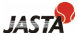 様式2寄　附　金　申　込　書年　　　　月　　　　日＜寄附金お振込先＞銀行名・支店名　　三菱UFJ銀行　大井支店口座番号　　　　　普通　0308580口座名義　　　　　一般社団法人日本障がい者立位テニス協会　　　　　　　　　　（シヤ）ニホンショウガイシヤリツイテニスキヨウカイ寄附金申込みによって一般社団法人日本障がい者立位テニス協会（以下JASTA）が取得する個人情報については、JASTAが責任を持って保管の上、本事業の実施に係る諸連絡に使用いたします。ふりがなご芳名ご住所〒お電話番号E-mail寄附金額　　　　　　　　　円振込予定日西暦　　　　　　年　　　　月　　　　日領収書要　　　・　　　不要ご意見